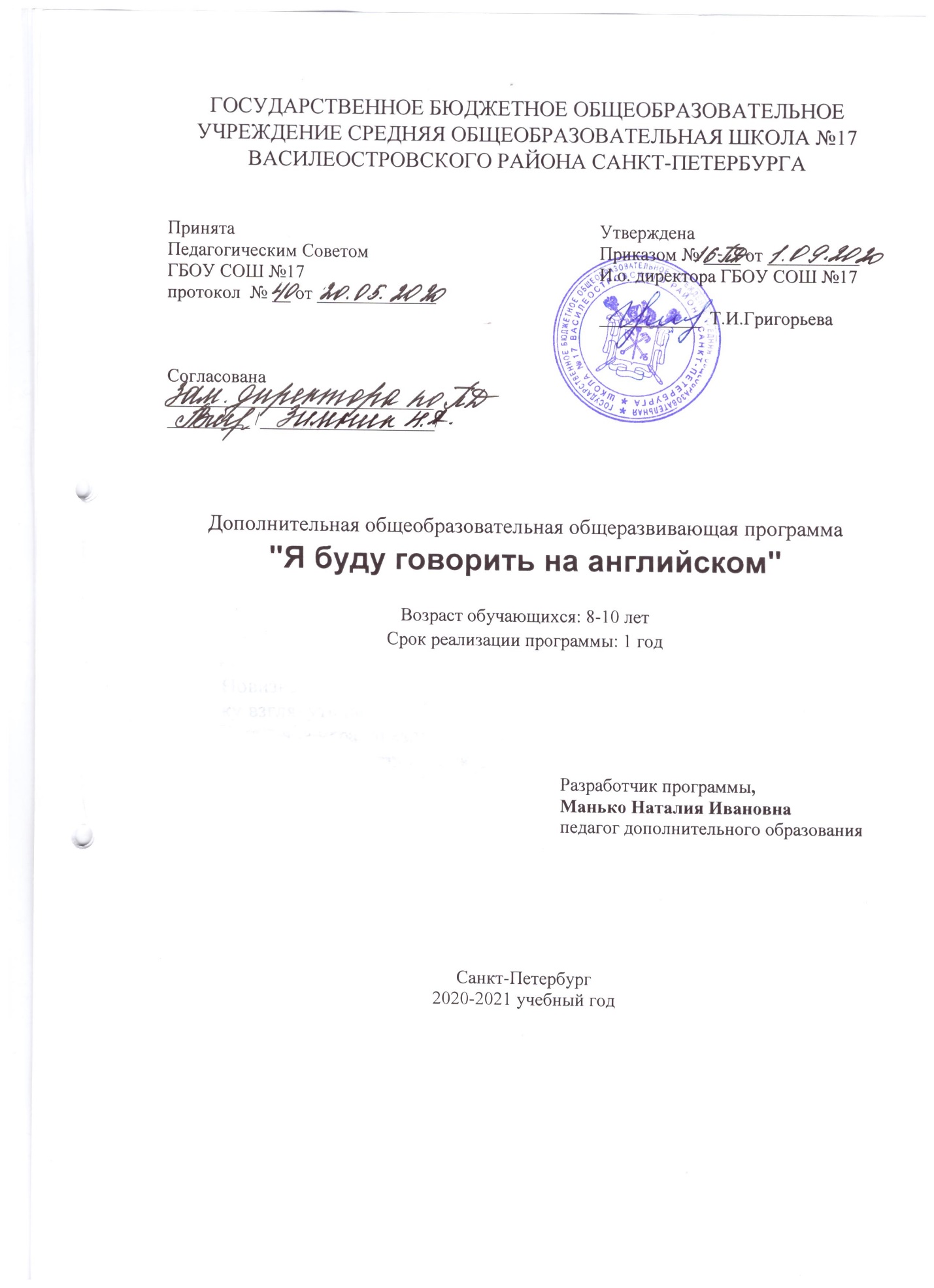 Пояснительная запискаВ современном мире все больше внимания уделяется обучению иностранным языкам в начальной школе. В этом возрасте начинается формирование такой личности, которая могла бы, владея определенным запасом информации, сориентироваться в конкретной речевой ситуации, построить свое высказывание в соответствии с этой ситуацией, а так же со своим замыслом, коммуникативным намерением. Идет ознакомление ребенка с культурными различиями между народами, воспитание понимания своей принадлежности к международному сообществу, положительного отношения к членам других этноязыковых групп и т.д.Данная программа дополнительного образования имеет коммуникативную направленность и гармонично дополняет знания и умения учащихся, полученные на уроках английского языка, а так же развивает более высокий уровень речевых (коммуникативных) умений посредством игрового метода.Актуальность этой программы состоит в ее направленности на практическое овладение разговорным английским языком в процессе игровой коммуникации.Новизна данной программы состоит в том, что она дает возможность ученику взглянуть на занятия английским языком другими глазами: занятие -это не рутина, а игра, праздник, общение.Использование игровых форм обучения делает учебно-воспитательный процесс более содержательным и качественным, так как:Игра втягивает в активную познавательную деятельность каждого учащегося в отдельности и всех вместе и, тем самым, является эффективным средством управления учебным процессом.Обучение в игре осуществляется посредством собственной деятельности учащихся, в процессе которой усваивается до 90% информации.Игра – свободная  деятельность, дающая возможность выбора, самовыражения, самоопределения и саморазвития для ее участников.Игра имеет определенный результат и стимулирует учащихся к достижению цели (победе) и осознанию пути достижения цели.На занятиях школьники знакомятся с культурой и традициями народов стран изучаемого языка, зарубежными детскими песнями, стихами и сказочным фольклором, участвуют в театрализованных представлениях на иностранном языке. Иностранный язык предстает перед учащимися как ключ в новый мир игр и приключений.Цель  программы Совершенствовать элементарные коммуникативные навыки и умения в четырех видах речевой деятельности: развитие речевой и языковой компетенции, развитие социокультурной осведомленности и мотивации дальнейшего овладения английским языком. Развитие метапредметных умений и развитие различных видов памяти.Задачи• способствовать более раннему приобщению детей к новому для них языковому миру в том возрасте, когда дети еще не испытывают психологических барьеров в использовании иностранного языка как средства общения;• тренировать детей  в произнесении иноязычных звуков;• формировать у детей готовность к общению на иностранном языке и положительный настрой к дальнейшему его изучению;• ознакомить детей с миром зарубежных сверстников, с зарубежным песенным, стихотворным и сказочным фольклором и с доступными детям образцами детской художественной литературы на изучаемом иностранном языке;• формировать некоторые универсальные, лингвистические понятия, наблюдаемые в родном и иностранном языках, развивая этим интеллектуальные, речевые и познавательные способности • развивать монологическую и диалогическую речь • развивать речевую реакцию, расширяя активный словарь Отличительные особенности программы Использование различных игровых приёмов и ситуаций на занятиях способствует формированию дружного коллектива в группе, так как каждый ребенок в игре имеет возможность взглянуть на себя и своих товарищей со стороны. Использование игр и приёмов драматизации воспитывают ответственность и взаимопомощь детей, так как в игре они должны быть “одной командой”, постоянно помогая, и поддерживая друг друга. Немаловажное значение игровой метод имеет при проведении проверки знаний. Дети играют, в то время как учитель для себя оценивает знания ребят, делает выводы о том, что они усвоили и над чем ещё придётся поработать.Условия реализации программыСрок реализации программы:1 годВозраст занимающихся учащихся: с 8 до 10 лет. В группе занимаются и мальчики, и девочки. Количественный состав 15 учащихся.Режим занятий: 1час в неделю. 36 часов в годМетодыСодержание программы реализуется на основе следующих методов:Наглядно-иллюстративный метод (иллюстрации, демонстрации)Метод эмоционального стимулирования учебной деятельностиПроблемно-поисковыйКоммуникативно-ориентированныйОжидаемые результатыУмение учащихся практически и творчески применять полученные знания при общении на иностранном языке.Отсутствие психологических барьеров в использовании иностранного языка как средства общения.Углубление учебных навыков и умений.Расширение кругозора.Желание изучать английский язык.Умение работать в группе, уважая мнения других.Дружный коллектив в группе.Учебно–тематический планКАЛЕНДАРНЫЙ УЧЕБНЫЙ ГРАФИКРабочая программак дополнительной общеобразовательной (общеразвивающей) программе"Я буду говорить на английском"Разработчик рабочей программы:Манько Наталия ИвановнаПедагог дополнительного образованияЦель  программы Совершенствовать элементарные коммуникативные навыки и умения в четырех видах речевой деятельности: развитие речевой и языковой компетенции, развитие социокультурной осведомленности и мотивации дальнейшего овладения английским языком. Развитие метапредметных умений и развитие различных видов памяти.Задачи• способствовать более раннему приобщению детей к новому для них языковому миру в том возрасте, когда дети еще не испытывают психологических барьеров в использовании иностранного языка как средства общения;• тренировать детей  в произнесении иноязычных звуков;• формировать у детей готовность к общению на иностранном языке и положительный настрой к дальнейшему его изучению;• ознакомить детей с миром зарубежных сверстников, с зарубежным песенным, стихотворным и сказочным фольклором и с доступными детям образцами детской художественной литературы на изучаемом иностранном языке;• формировать некоторые универсальные, лингвистические понятия, наблюдаемые в родном и иностранном языках, развивая этим интеллектуальные, речевые и познавательные способности • развивать монологическую и диалогическую речь • развивать речевую реакцию, расширяя активный словарь Отличительные особенности программы Использование различных игровых приёмов и ситуаций на занятиях способствует формированию дружного коллектива в группе, так как каждый ребенок в игре имеет возможность взглянуть на себя и своих товарищей со стороны. Использование игр и приёмов драматизации воспитывают ответственность и взаимопомощь детей, так как в игре они должны быть “одной командой”, постоянно помогая, и поддерживая друг друга. Немаловажное значение игровой метод имеет при проведении проверки знаний. Дети играют, в то время как учитель для себя оценивает знания ребят, делает выводы о том, что они усвоили и над чем ещё придётся поработать.Ожидаемые результатыУмение учащихся практически и творчески применять полученные знания при общении на иностранном языке.Отсутствие психологических барьеров в использовании иностранного языка как средства общения.Углубление учебных навыков и умений.Расширение кругозора.Желание изучать английский язык.Умение работать в группе, уважая мнения других.Дружный коллектив в группе.Календарно-тематическое планированиеСодержание программы1. Вводная беседа. Фонетическая игра. Алфавит. Отработка приветствия. Введение и закрепление новых звуков и структур. Разучивание рифмовок.2.Фонетическая зарядка. Знакомство с транскрипцией английский звуков. Знакомство с печатными английскими буквами. Разучивание английской песенки. Учим диалоги.3. Фонетическая зарядка. Гласные звуки. Согласные звуки. Дифтонги. Работа над звуками хором и индивидуально. Закрепление изученных структур в диалогах. 4.Введение английских слов и выражений о животных и среде их обитания. Отработка фраз. Введение существительных с использованием картинок с изображением животных и предметов. Составляем рассказ о своем питомце.5. Введение новой лексики при описании улиц города. Что нас окружает, что мы видим. Введение команд, сопровождая их соответствующими действиями. Командная работа. Введение прилагательных. Игра. 6.Введение новой лексики по теме "Моя любимая семья".  Члены семьи, описание людей.  Отработка произношения и интонации вопроса. Работа в группах, парах – учимся задавать вопросы и отвечать на них. Игры с использованием вопросов и ответов  .7. Знакомство с английскими  городами и англо-говорящими странами.  Диалоги с новыми друзьями из других стран и городов. Достопримечательности. Песенки.8.Устный счет, стихи о цифрах. Множественное число. 9.Повторение и закрепление изученного материала (алфавит, звуки, слова, выражения, команды, вопросы) в стихах и играх.Методическое обеспечение образовательной программы    Важную роль в овладении иностранными языками играет использование средств наглядности. Основными средствами методического обеспечения являются:- раздаточный изобразительный материал; - видео и аудиосопровождение, компьютер, мультимедиа проекторы ;- буклеты с раздаточным материалом;- плакаты.    Зачастую для детей компьютер выполняет различные функции: учителя, рабочего инструмента, наглядности, игровой среды. Использование на уроках компьютерных презентаций помогает обучающимся увидеть ситуацию, о которой они будут говорить или писать, расширяет и углубляет их представления об окружающем мире, об изучаемом объекте. Занятия становятся более интересными, эффективными. Учитель может наглядно представить то, что трудно и скучно объяснять словами. Это помогает легко объяснить, а учащимся — усвоить и воспроизвести материал.   Содержание программы реализуется на основе следующих методов:Наглядно-иллюстративный метод (иллюстрации, демонстрации)Метод эмоционального стимулирования учебной деятельностиПроблемно-поисковыйКоммуникативно-ориентированныйМатериально-техническое оснащение программыКнига (прописи и слова)Контрольные заданияБуклет с раздаточным материаломПлакатыАудиоматериалыВидеоматериалыКомпьютер.Список методической литературы для обучающихся1. Лыкова Л.Л. Английский зык для младших школьников. М., АСТ, 2016Список методической литературы для педагога1. Лыкова Л.Л. Английский зык для младших школьников. М., АСТ, 20162.Вербовская М.Е., Шишкова И.А. Английский для малышей. Книга под редакцией профессора Н.А.Бонк. - Москва, Общество "Знание" , 2015 3.. Верхогляд В.А. Английские стихи для детей. - Москва, "Просвещение", 2017.№Наименование темы1 год обучения1 год обученияФорма контроля№Наименование темыТеорияПрактикаФорма контроля1Вводный урок1-ФронтальнаяИндивидуальная2Местоимения. Глаголы:can,have22ФронтальнаяИндивидуальная3Рассказы в Present Simple. Диалоги.31ФронтальнаяИндивидуальная4Описание картинок.32ФронтальнаяИндивидуальная5Члены семьи42ФронтальнаяИндивидуальная6 Мой сайт.41ФронтальнаяИндивидуальная7Страны и континенты42ФронтальнаяИндивидуальная8Сезоны и месяцы.31ФронтальнаяИндивидуальная9.Повторение изученного материала.-2ФронтальнаяИндивидуальная2313Год обученияДата начала обучения по программеДата окончания обучения по программеВсего учебных недельКоличество учебных часовРежим занятий101.09.202025.05.202136361 раз в неделю по 1 часуСрок реализации программы2020-2021Год обучения1№ п/пТемаДата занятияДата занятияКол-во часов№ п/пТемаПланФакт Кол-во часов                                                        Сентябрь                                                        Сентябрь                                                        Сентябрь                                                        Сентябрь                                                        Сентябрь1Вводный урок.-12Местоимения13Время суток14Глаголы:can,have1                                                           Октябрь                                                           Октябрь                                                           Октябрь                                                           Октябрь                                                           Октябрь5Рассказы в Present Simple6Диалоги. Новые друзья.17Рассказ о друге18Представление себя.1                                                              Ноябрь                                                              Ноябрь                                                              Ноябрь                                                              Ноябрь                                                              Ноябрь9.Описание предметов;предлоги места.10Цветовой спектр.111Описание картинок.112Отработка техники чтения.1                                                           Декабрь                                                           Декабрь                                                           Декабрь                                                           Декабрь                                                           Декабрь13Прилагательные14Описание любимого питомца115Члены семьи116Умения и навыки1                                                           Январь                                                           Январь                                                           Январь                                                           Январь                                                           Январь17Равитие навыков аудирования.118С днем рождения!119Профессии.120Мой сайт.1                                                       Февраль                                                       Февраль                                                       Февраль                                                       Февраль                                                       Февраль21Классификация животных.122Страны и континенты.123Выходные и праздники.124Как мы проводим выходные..1                                              Март                                              Март                                              Март                                              Март                                              Март25Что мы едим..126Мое любимое блюдо.127Достопримечательности городов мира.128Мой город.1                                               Апрель                                               Апрель                                               Апрель                                               Апрель                                               Апрель29Диалоги о своей стране и о своем городе.130Сезоны и месяцы.131Мой любимый сезон.132Моя рабочая неделя.1                                                     Май                                                     Май                                                     Май                                                     Май                                                     Май33Мои выходные.134Планы на лето.135Повторение изученного материала136Повторение изученного материала1